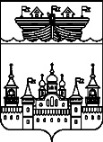 ЗЕМСКОЕ СОБРАНИЕ ВОСКРЕСЕНСКОГО МУНИЦИПАЛЬНОГО РАЙОНА НИЖЕГОРОДСКОЙ ОБЛАСТИРЕШЕНИЕ28 февраля 2019 года	№12Об утверждении Положения о приватизации муниципального имущества Воскресенского муниципального района Нижегородской областиВ соответствии с Федеральным законом от 06.10.2003 № 131-ФЗ «Об общих принципах организации местного самоуправления в Российской Федерации», Федеральным законом от 21.12.2001 № 178-ФЗ «О приватизации государственного и муниципального имущества», Законом Нижегородской области от 13.12.2005 № 70-З «О приватизации государственного имущества Нижегородской области», Уставом Воскресенского муниципального района,Земское собрание района решило:1.Утвердить прилагаемое Положение о приватизации муниципального имущества Воскресенского муниципального района Нижегородской области.2.Отменить постановление Земского собрания Воскресенского района Нижегородской области от 20 сентября 2007 года № 66 «Об утверждении Положения о приватизации муниципального имущества Воскресенского района».3.Контроль за исполнением настоящего решения возложить на постоянную комиссию Земского собрания района по бюджетной, финансовой и налоговой политике (Бородин Е.А.), Комитет по управлению муниципальным имуществом Воскресенского муниципального района Нижегородской области (В.П.Кондрин).4.Настоящее решение вступает в силу со дня его принятия.Глава местного самоуправления			А.В.БезденежныхПриложение к решению Земского собрания Воскресенского муниципального района Нижегородской области от 28.02.2019 №12 Положениео приватизации муниципального имуществаВоскресенского муниципального района Нижегородской области1.Общие положения1.1.Понятие приватизации муниципального имущества.Под приватизацией муниципального имущества понимается возмездное отчуждение имущества, находящегося в собственности муниципального образования Воскресенский муниципальный район.1.2.Основные принципы приватизации муниципального имущества.1.2.1.Приватизация муниципального имущества основывается на признании равенства покупателей муниципального имущества и открытости деятельности органов местного самоуправления Воскресенского муниципального района.1.2.2.Муниципальное имущество Воскресенского муниципального района отчуждается в собственность физических и (или) юридических лиц исключительно на возмездной основе (за плату либо посредством передачи в муниципальную собственность акций акционерных обществ, в уставный капитал которых вносится муниципальное имущество либо акций, долей в уставном капитале хозяйственных обществ, созданных путем преобразования муниципальных унитарных предприятий).1.2.3.Приватизация муниципального имущества осуществляется органами местного самоуправления в порядке, предусмотренном Федеральным законом от 21.12.2001 N 178-ФЗ "О приватизации государственного и муниципального имущества", иными федеральными нормативными правовыми актами, Законом Нижегородской области от 13.12.2005 N 192-З "О регулировании земельных отношений в Нижегородской области", Уставом муниципального образования Воскресенский муниципальный район, настоящим Положением.1.3.Сфера деятельности настоящего Положения.1.3.1.Настоящее Положение регулирует отношения, возникшие при приватизации муниципального имущества, и связанные с ними отношения по управлению муниципальным имуществом.1.3.2.Действие настоящего Положения не распространяется на отношения, возникающие при отчуждении:- земли, за исключением отчуждения земельных участков, на которых расположены объекты недвижимости, в том числе имущественные комплексы;- природных ресурсов;- муниципального жилищного фонда;- муниципального резерва;- муниципального имущества, находящегося за пределами территории Российской Федерации;- муниципального имущества в случаях, предусмотренных международными договорами Российской Федерации;- безвозмездно в собственность религиозных организаций для использования в соответствующих целях культовых зданий и сооружений с относящимися к ним земельными участками и иного находящегося в муниципальной собственности имущества религиозного назначения, а также безвозмездно в собственность общероссийских общественных организаций инвалидов и организаций, единственными учредителями которых являются общероссийские общественные организации инвалидов, земельных участков, которые находятся в муниципальной собственности и на которых расположены здания, строения и сооружения, находящиеся в собственности указанных организаций;- муниципального имущества в собственность некоммерческих организаций, созданных при преобразовании муниципальных унитарных предприятий, и муниципального имущества, передаваемого государственным корпорациям и иным некоммерческим организациям в качестве имущественного взноса Российской Федерации, субъектов Российской Федерации, муниципальных образований;- муниципальными унитарными предприятиями и муниципальными учреждениями имущества, закрепленного за ними в хозяйственном ведении или оперативном управлении;- муниципального имущества на основании судебного решения;- имущества, принадлежащего на праве хозяйственного ведения, постоянного (бессрочного) пользования, аренды федеральному государственному унитарному предприятию "Почта России", при его реорганизации на основании Федерального закона "Об особенностях реорганизации федерального государственного унитарного предприятия "Почта России", основах деятельности акционерного общества "Почта России" и о внесении изменений в отдельные законодательные акты Российской Федерации".Отчуждение указанного в настоящем пункте муниципального имущества регулируется иными федеральными законами и (или) иными нормативными правовыми актами.1.3.3.К отношениям по отчуждению муниципального имущества, не урегулированным настоящим Положением, применяются нормы гражданского законодательства.1.4.Уполномоченным органом по управлению муниципальным имуществом Воскресенского  муниципального района является Комитет по управлению муниципальным имуществом Воскресенского муниципального района (далее - КУМИ Воскресенского района), осуществляющий функции продавца имущества района от имени муниципального образования Воскресенский муниципальный  район.2.Компетенции органов местного самоуправлениярайона в сфере приватизацииДля реализации единой политики в области приватизации муниципального имущества органы местного самоуправления района наделяются следующими полномочиями:2.1.Земское собрание Воскресенского муниципального района (далее - Земское собрание):а)принимает нормативные правовые акты по вопросам приватизации;б)утверждает прогнозный план (программу) приватизации имущества района на срок от 1 года до 3-х лет, представляемый в Земское собрание одновременно с проектом районного бюджета на очередной финансовый год и плановый период;в)ежегодно заслушивает и утверждает отчет о выполнении прогнозного плана приватизации имущества за прошедший год;г)вносит изменения и дополнения в прогнозный план (программу) приватизации муниципального имущества;д)утверждает условия приватизации:- при преобразовании муниципальных унитарных предприятий Воскресенского муниципального района в открытые акционерные общества;- при продаже имущественного комплекса муниципального предприятия Воскресенского муниципального района;- при продаже акций, находящихся в собственности муниципального образования Воскресенский муниципальный район;е)осуществляет контроль за соблюдением порядка приватизации имущества;ж)направляет в уполномоченные федеральные или (и) государственные органы исполнительной власти предложения о приватизации федерального или (и) государственного имущества в очередном финансовом году.2.2.Администрация Воскресенского муниципального  района (далее - Администрация):а)издает нормативные правовые акты по вопросам приватизации;б)ежегодно одновременно с проектом районного бюджета на отчетный финансовый год представляет в Земское собрание прогнозный план приватизации муниципального имущества на плановый период;в)ежегодно представляет в Земское собрание отчет о выполнении прогнозного плана за прошедший год;г)представляет в Земское собрание предложения о внесении изменений и дополнений в прогнозный план (программу) приватизации муниципального имущества;д)утверждает условия приватизации муниципального имущества (кроме преобразования МУП в АО, продажи имущественного комплекса МУП, продажи акций, находящихся в собственности Воскресенского муниципального района) в соответствии с прогнозным планом приватизации имущества района;е)определяет порядок осуществления полномочий общего собрания акционеров акционерного общества в случае, если в собственности Воскресенского муниципального района находятся 100 процентов акций акционерного общества;ж)устанавливает порядок голосования победителя конкурса (при продаже на конкурсе акций акционерных обществ) в органах управления акционерных обществ до перехода к нему права собственности на акции по вопросам, установленным Федеральным законом "О приватизации государственного и муниципального имущества".2.3.КУМИ Воскресенского района:в сфере приватизации муниципального имущества КУМИ Воскресенского района осуществляет следующие функции:а)разрабатывает в пределах своей компетенции проекты нормативных правовых актов, регулирующих процесс приватизации имущества района;б)осуществляет подготовку к приватизации и приватизацию муниципального имущества района в соответствии с действующим законодательством;в)разрабатывает проект прогнозного плана приватизации муниципального имущества района;г)ежегодно готовит отчет о выполнении прогнозного плана (программы) за прошедший год;д)разрабатывает условия приватизации муниципального имущества района в соответствии с прогнозным планом (программой) приватизации имущества района;е)готовит перечень объектов недвижимости, подлежащих приватизации при преобразовании МУП в АО, для представления в Земское собрание Воскресенского района;ж)готовит информационные сообщения о приватизации муниципального имущества района и информацию о результатах приватизации за отчетный период;з)является продавцом муниципального имущества.3.Прогнозный план (программа) приватизациимуниципального имущества районаЗемское собрание Воскресенского муниципального района, администрация Воскресенского муниципального района, административные поселения, муниципальные предприятия и учреждения Воскресенского муниципального района, а также акционерные общества, акции которых находятся в собственности Воскресенского муниципального района, иные юридические лица и граждане вправе направлять в КУМИ Воскресенского района свои предложения о приватизации муниципального имущества.КУМИ Воскресенского района рассматривает поступившие предложения и готовит  обоснование целесообразности либо нецелесообразности приватизации муниципального имущества в планируемом периоде.3.2.Предложения по приватизации имущества оформляются в произвольной форме с указанием характеристики и балансовой стоимости приватизируемого имущества.3.3.Проект прогнозного плана (программы) приватизации формируется КУМИ Воскресенского района.3.4.В качестве приложения к прогнозному плану приватизации разрабатывается финансово-экономическое обоснование приватизации муниципального предприятия либо пакета акций, находящихся в собственности Воскресенского муниципального района:а)для муниципальных предприятий указывается:отраслевая принадлежность, виды деятельности, в том числе направленные на выполнение муниципальных задач, основные финансовые показатели за предшествующий отчетный период: выручка (объем производства), прибыль (убыток), сумма дебиторской и кредиторской задолженности, сумма отчислений в местный бюджет, а также мнение КУМИ Воскресенского района о целесообразности приватизации;б)для акций указывается:вид деятельности акционерного общества, в том числе являющейся социально значимой для Воскресенского района, сумма начисленных и выплаченных дивидендов, мнение КУМИ Воскресенского района о целесообразности приватизации.3.5.КУМИ Воскресенского района представляет не позднее 1 декабря в администрацию Воскресенского муниципального района проект прогнозного плана (программы) приватизации на очередной период:- предложения о приватизации с финансово-экономическим обоснованием приватизации муниципальных предприятий Воскресенского муниципального района;- выписки из реестров акционеров, подтверждающие право собственности Воскресенского муниципального района на акции акционерного общества.3.6.Проект прогнозного плана (программы) приватизации на очередной финансовый период не позднее 1 декабря вносится на утверждение в Земское собрание Воскресенского муниципального района.3.7.Предложения о внесении в прогнозный план (программу) приватизации изменений и дополнений разрабатываются КУМИ Воскресенского района, направляются в администрацию Воскресенского муниципального района и вносятся на утверждение в Земское собрание Воскресенского муниципального района в течение текущего периода.4.Информационное обеспечение приватизациимуниципального имущества района4.1.Прогнозный план (программа) приватизации муниципального имущества района, отчет о выполнении прогнозного плана приватизации имущества района за прошедший год подлежат размещению на сайте администрации Воскресенского муниципального района Нижегородской области www.voskresenskoe-adm.ru.4.2.Информационные сообщения о продаже муниципального имущества района, об итогах его продажи размещается на официальном сайте Российской Федерации для размещения информации о проведении торгов www.torgi.gov.ru, на сайте администрации Воскресенского муниципального района Нижегородской области www.voskresenskoe-adm.ru.4.3.Информационное сообщение о продаже муниципального имущества района должно быть опубликовано не менее чем за 30 дней до дня осуществления продажи указанного имущества.5.Отчет о выполнении прогнозного плана (программы)приватизации имущества района5.1.КУМИ Воскресенского района ежегодно не позднее 1 марта представляет Земскому собранию отчет о выполнении прогнозного плана приватизации имущества за прошедший год.5.2.Отчет о выполнении прогнозного плана приватизации имущества района за прошедший год содержит перечень реализованных имущественных комплексов муниципальных предприятий, акций акционерных обществ, находящихся в собственности района, и иного имущества района с указанием способа, срока и цены сделки приватизации.6.Способы приватизации муниципального имущества района6.1. Используются следующие способы приватизации муниципального имущества:1) преобразование унитарного предприятия в акционерное общество;1.1.) преобразование унитарного предприятия в общество с ограниченной ответственностью;2) продажа муниципального имущества на аукционе;3) продажа акций акционерных обществ на специализированном аукционе;4) продажа муниципального имущества на конкурсе;5) продажа муниципального имущества посредством публичного предложения;6) продажа муниципального имущества без объявления цены;7) внесение муниципального имущества в качестве вклада в уставные капиталы акционерных обществ.8) продажа акций акционерных обществ по результатам доверительного управления.7.Принятие решений об условиях приватизациимуниципального имущества района7.1.Решение об условиях приватизации имущества района принимается в соответствии с прогнозным планом (программой) приватизации имущества района и настоящим Положением.7.2.В целях организации подготовки и принятия решений об условиях приватизации муниципального предприятия района применительно к каждому предприятию КУМИ Воскресенского района готовит проект постановления администрации Воскресенского муниципального района, которым определяются:1)срок проведения инвентаризации имущества, в том числе прав на результаты научно-технической деятельности и обязательств муниципального предприятия;2)поручение руководителю муниципального предприятия провести инвентаризацию в установленные сроки и представить в КУМИ Воскресенского района:- оформленные в установленном порядке результаты инвентаризации;- промежуточный баланс;- оформленное соответствующим образом аудиторское заключение;- выписку из Единого государственного реестра недвижимости о земельном участке и правоустанавливающие документы на него.Оценка выявленного при инвентаризации неучтенного имущества должна быть произведена в соответствии с Федеральным законом "Об оценочной деятельности в Российской Федерации".Ответственность за проведение инвентаризации и правильность оформления ее результатов, а также ответственность за правильность составления промежуточного баланса муниципального предприятия несет руководитель предприятия.7.3.На основании представленных документов КУМИ Воскресенского района оформляет следующие документы:- состав подлежащего приватизации имущественного комплекса муниципального предприятия;- перечень объектов, в том числе исключительных прав, не подлежащих приватизации в составе имущественного комплекса муниципального предприятия, и решение о дальнейшем его использовании;- перечень действующих и устанавливаемых при приватизации обременений (ограничений) имущества, в том числе земельных участков, включенного в состав подлежащего приватизации имущественного комплекса муниципального предприятия;- расчет балансовой стоимости подлежащих приватизации активов муниципального предприятия;- решение об условиях приватизации муниципального предприятия;- передаточный акт.7.4. В решении об условиях приватизации имущества области должны содержаться следующие сведения:- наименование имущества и иные, позволяющие его индивидуализировать данные (характеристика имущества);- способ приватизации имущества;- начальная цена имущества;- срок рассрочки платежа (в случае ее предоставления);- иные необходимые для приватизации имущества сведения.7.5.В случае приватизации имущественного комплекса муниципального предприятия района решением об условиях приватизации имущества также утверждаются:- состав подлежащего приватизации имущественного комплекса муниципального предприятия, определенный в соответствии с Федеральным законом "О приватизации государственного и муниципального имущества";- перечень объектов (в том числе исключительных прав), не подлежащих приватизации в составе имущественного комплекса муниципального предприятия;- расчет балансовой стоимости подлежащих приватизации активов муниципального предприятия.7.6. При преобразовании муниципального предприятия района в акционерное общество решением об условиях приватизации также утверждается Устав акционерного общества, в соответствии с Федеральным законом "О приватизации государственного и муниципального имущества" до первого общего собрания акционеров назначается единоличный исполнительный орган акционерного общества, определяется количественный состав и назначаются члены совета директоров и его председатель, назначаются члены ревизионной комиссии.7.7. На основании и в соответствии с решением об условиях приватизации составляется передаточный акт, который по форме и содержанию соответствует составу подлежащего приватизации имущественного комплекса муниципального предприятия. Приложениями к передаточному акту являются расчет балансовой стоимости подлежащих приватизации активов муниципального предприятия и перечень обременений (ограничений) имущества, включенного в состав подлежащего приватизации имущественного комплекса муниципального предприятия.7.8.Несостоявшаяся продажа имущества влечет за собой изменения решения об условиях приватизации этого имущества в части способа приватизации и условий, связанных с указанным способом, либо отмену такого решения.7.9.Со дня утверждения прогнозного плана приватизации муниципального имущества и до момента перехода права собственности на приватизируемое имущество к покупателю имущественного комплекса муниципального предприятия района или момента государственной регистрации созданного акционерного общества муниципальное предприятие не вправе без согласия собственника:- сокращать численность работников указанного муниципального предприятия;- совершать  сделки  (несколько взаимосвязанных сделок), цена которых превышает    5    процентов   балансовой   стоимости   активов   указанного муниципального предприятия на дату утверждения его последнего балансового отчета  или  более  чем  в  пятьдесят  тысяч  раз  превышает  установленный федеральным   законом  минимальный  размер  оплаты  труда,  а  также сделки (несколько  взаимосвязанных  сделок),  связанные  с возможностью отчужденияпрямо  или  косвенно  имущества,  стоимость  которого превышает 5 процентов балансовой  стоимости  активов  указанного  муниципального предприятия на дату  утверждения  его  последнего  балансового  отчета  или  более  чем  в пятьдесят тысяч раз превышает установленный федеральным законом минимальный размер оплаты труда;- получать кредиты;- осуществлять выпуск ценных бумаг;- выступать учредителем хозяйственных товариществ или обществ, а также приобретать и отчуждать акции (доли) в уставном (складочном) капитале хозяйственных товариществ или обществ.8.Определение цены подлежащего приватизациимуниципального имущества8.1.Начальная цена подлежащего приватизации муниципального имущества устанавливается в соответствии с законодательством Российской Федерации, регулирующим оценочную деятельность, при условии, что со дня составления отчета об оценке объекта оценки до дня размещения на официальном сайте в сети "Интернет" информационного сообщения о продаже государственного или муниципального имущества прошло не более чем шесть месяцев.9.Документы, представляемые покупателямимуниципального имущества9.1.Одновременно с заявкой претенденты представляют следующие документы:юридические лица:заверенные копии учредительных документов;документ, содержащий сведения о доле Российской Федерации, субъекта Российской Федерации или муниципального образования в уставном капитале юридического лица (реестр владельцев акций либо выписка из него или заверенное печатью юридического лица (при наличии печати) и подписанное его руководителем письмо);документ, который подтверждает полномочия руководителя юридического лица на осуществление действий от имени юридического лица (копия решения о назначении этого лица или о его избрании) и в соответствии с которым руководитель юридического лица обладает правом действовать от имени юридического лица без доверенности;физические лица предъявляют документ, удостоверяющий личность, или представляют копии всех его листов.В случае, если от имени претендента действует его представитель по доверенности, к заявке должна быть приложена доверенность на осуществление действий от имени претендента, оформленная в установленном порядке, или нотариально заверенная копия такой доверенности. В случае, если доверенность на осуществление действий от имени претендента подписана лицом, уполномоченным руководителем юридического лица, заявка должна содержать также документ, подтверждающий полномочия этого лица.В случае проведения продажи муниципального имущества в электронной форме заявка и иные представленные одновременно с ней документы подаются в форме электронных документов.10.Продажа муниципального имущества на аукционе10.1.На аукционе продается муниципальное имущество в случае, если его покупатели не должны выполнить какие-либо условия в отношении такого имущества. Право его приобретения принадлежит покупателю, который предложит в ходе торгов наиболее высокую цену за такое имущество.10.2.Аукцион является открытым по составу участников.10.3.Предложения о цене муниципального имущества подаются участниками аукциона в запечатанных конвертах (закрытая форма подачи предложений о цене) или заявляются ими открыто в ходе проведения торгов (открытая форма подачи предложений о цене). Форма подачи предложений о цене муниципального имущества определяется решением об условиях приватизации.Аукцион, в котором принял участие только один участник, признается несостоявшимся.При равенстве двух и более предложений о цене муниципального имущества на аукционе, закрытом по форме подачи предложения о цене, победителем признается тот участник, чья заявка была подана раньше других заявок.10.4.При проведении аукциона, если используется открытая форма подачи предложений о цене муниципального имущества, в информационном сообщении указывается величина повышения начальной цены ("шаг аукциона").10.5.Задаток для участия в аукционе устанавливается в размере 20 процентов от начальной цены, указанной в информационном сообщении о приватизации муниципального имущества.Документом, подтверждающим поступление задатка на счет, указанный в информационном сообщении, является выписка с этого счета.Задаток, внесенный покупателем на счет продавца, засчитывается в оплату приобретаемого имущества.Суммы задатков возвращаются участникам аукциона, за исключением победителя, в течение пяти дней с даты подведения итогов аукциона.10.6. Претендент не допускается к участию в аукционе по следующим основаниям:- представленные документы не подтверждают право претендента быть покупателем в соответствии с законодательством Российской Федерации;- представлены не все документы в соответствии с перечнем, указанным в информационном сообщении (за исключением предложений о цене государственного или муниципального имущества на аукционе), или оформление указанных документов не соответствует законодательству Российской Федерации;- заявка подана лицом, не уполномоченным претендентом на осуществление таких действий;- не подтверждено поступление в установленный срок задатка на счета, указанные в информационном сообщении.Перечень оснований отказа претенденту в участии в аукционе является исчерпывающим.10.7.До признания претендента участником аукциона он имеет право посредством уведомления в письменной форме отозвать зарегистрированную заявку. В случае отзыва претендентом в установленном порядке заявки до даты окончания приема заявок поступивший от претендента задаток подлежит возврату в срок не позднее чем пять дней со дня поступления уведомления об отзыве заявки. В случае отзыва претендентом заявки позднее даты окончания приема заявок задаток возвращается в порядке, установленном для участников аукциона.10.8.Одно лицо имеет право подать только одну заявку, а в случае проведения аукциона при закрытой форме подачи предложений о цене муниципального имущества только одно предложение о цене имущества, продаваемого на аукционе.10.9.Продолжительность приема заявок на участие в аукционе должна быть не менее чем двадцать пять дней. Признание претендентов участниками аукциона осуществляется в течение пяти рабочих дней со дня окончания срока приема указанных заявок. Аукцион проводится не позднее третьего рабочего дня со дня признания претендентов участниками аукциона.10.10. Уведомление о признании участника аукциона победителем выдается победителю или его полномочному представителю под расписку в день подведения итогов аукциона.10.11.В течение пяти рабочих дней с даты подведения итогов аукциона с победителем аукциона заключается договор купли-продажи.10.12.При уклонении или отказе победителя аукциона от заключения в установленный срок договора купли-продажи имущества задаток ему не возвращается и он утрачивает право на заключение указанного договора.10.13.Оплата приобретаемого на аукционе имущества производится покупателем в размере и сроки указанные в договоре купли-продажи, но не позднее 30 рабочих дней со дня заключения договора купли-продажи. 10.14.Передача муниципального имущества и оформление права собственности на него осуществляются в соответствии с законодательством Российской Федерации и договором купли-продажи не позднее чем через тридцать дней после дня полной оплаты имущества.11.Продажа муниципального имущества на конкурсе11.1.На конкурсе могут продаваться акции акционерного общества либо доля в уставном капитале общества с ограниченной ответственностью, которые составляют более чем 50 процентов уставного капитала указанных обществ, либо объект культурного наследия, включенный в единый государственный реестр объектов культурного наследия (памятников истории и культуры) народов Российской Федерации (далее - реестр объектов культурного наследия), если в отношении такого имущества его покупателю необходимо выполнить определенные условия.Особенности продажи объекта культурного наследия, включенного в реестр объектов культурного наследия, на конкурсе, в том числе сроки выполнения его условий, устанавливаются в соответствии со ст. 29 Федерального закона «О приватизации государственного и муниципального имущества».11.2.Право приобретения муниципального имущества принадлежит тому покупателю, который предложил в ходе конкурса наиболее высокую цену за указанное имущество, при условии выполнения таким покупателем условий конкурса.11.3.Конкурс является открытым по составу участников. Предложения о цене муниципального имущества подаются участниками конкурса в запечатанных конвертах.Конкурс, в котором принял участие только один участник, признается несостоявшимся.При равенстве двух и более предложений о цене муниципального имущества победителем признается тот участник, чья заявка была подана раньше других заявок.11.4.Продолжительность приема заявок на участие в конкурсе должна быть не менее чем двадцать пять дней. Признание претендентов участниками конкурса осуществляется в течение пяти рабочих дней со дня окончания срока приема указанных заявок. Конкурс проводится не позднее третьего рабочего дня со дня признания претендентов участниками конкурса.11.5. Для участия в конкурсе претендент вносит задаток в размере 20 процентов начальной цены, указанной в информационном сообщении о продаже муниципального имущества.Документом, подтверждающим поступление задатка на счет, указанный в информационном сообщении, является выписка с этого счета.11.6. Предложение о цене продаваемого на конкурсе имущества подается участником конкурса в день подведения итогов конкурса. По желанию претендента запечатанный конверт с предложением о цене продаваемого имущества может быть подан при подаче заявки.11.7. Претендент не допускается к участию в конкурсе по следующим основаниям:- представленные документы не подтверждают право претендента быть покупателем в соответствии с законодательством Российской Федерации;- представлены не все документы в соответствии с перечнем, указанным в информационном сообщении о проведении указанного конкурса (за исключением предложения о цене продаваемого на конкурсе имущества), или они оформлены не в соответствии с законодательством Российской Федерации;- заявка подана лицом, не уполномоченным претендентом на осуществление таких действий;- не подтверждено поступление задатка на счета, указанные в информационном сообщении о проведении указанного конкурса, в установленный срок.Перечень указанных оснований отказа претенденту в участии в конкурсе является исчерпывающим.11.8.До признания претендента участником конкурса он имеет право посредством уведомления в письменной форме отозвать зарегистрированную заявку. В случае отзыва претендентом в установленном порядке заявки до даты окончания приема заявок поступивший от претендента задаток подлежит возврату в течение пяти дней со дня поступления уведомления об отзыве заявки. В случае отзыва претендентом заявки позднее даты окончания приема заявок задаток возвращается в порядке, установленном для участников конкурса.11.9.Одно лицо имеет право подать только одну заявку, а также только одно предложение о цене муниципального имущества.11.10.Уведомление о признании участника конкурса победителем выдается победителю или его полномочному представителю под расписку в день подведения итогов конкурса.11.11.При уклонении или отказе победителя конкурса от заключения договора купли-продажи муниципального имущества задаток ему не возвращается.11.12.Суммы задатков, внесенные участниками конкурса, за исключением победителя, возвращаются участникам конкурса в течение пяти дней с даты подведения итогов конкурса.11.13. В течение пяти рабочих дней с даты подведения итогов конкурса с победителем конкурса заключается договор купли-продажи.11.14.Договор купли-продажи муниципального имущества включает в себя порядок выполнения победителем конкурса условий конкурса.Указанный договор должен устанавливать порядок подтверждения победителем конкурса выполнения принимаемых на себя обязательств.Внесение изменений в условия конкурса и обязательства его победителя после заключения указанного договора не допускается, за исключением случаев, предусмотренных статьей 451 Гражданского кодекса Российской Федерации.11.15.Договор купли-продажи муниципального имущества должен содержать:- условия конкурса, формы и сроки их выполнения;- порядок подтверждения победителем конкурса выполнения условий конкурса;- порядок осуществления контроля за выполнением победителем конкурса условий конкурса;- ответственность сторон за неисполнение или ненадлежащее исполнение своих обязательств по договору купли-продажи в виде неустойки, за невыполнение победителем конкурса условий, а также ненадлежащее их выполнение, в том числе нарушение промежуточных или окончательных сроков выполнения таких условий и объема их выполнения, в размере цены муниципального имущества;- другие  условия, предусмотренные статьей 29 Федерального закона "О приватизации  государственного  и  муниципального  имущества" в отношении объектов  культурного  наследия, включенных в единый государственный реестр объектов  культурного  наследия  (памятников истории  и  культуры) народов Российской Федерации;- иные определяемые по соглашению сторон условия.11.16.Срок выполнения условий конкурса не может превышать один год, если иное не предусмотрено Федеральным законом "О приватизации  государственного и муниципального  имущества".12.Разработка и утверждение условий конкурса12.1.Условия конкурса могут предусматривать:- сохранение определенного числа рабочих мест;- переподготовку и (или) повышение квалификации работников;- ограничение изменения назначения отдельных объектов, используемых для осуществления научной и (или) научно-технической деятельности, социально-культурного, коммунально-бытового или транспортного обслуживания населения, и (или) прекращение использования указанных объектов;- проведение ремонтных и иных работ в отношении объектов социально-культурного и коммунально-бытового назначения;- проведение работ по сохранению объекта культурного наследия, включенного в единый государственный реестр объектов культурного наследия (памятников истории и культуры) народов Российской Федерации, в порядке, установленном Федеральным законом "Об объектах культурного наследия (памятниках истории и культуры) народов Российской Федерации".Условия конкурса должны иметь экономическое обоснование, сроки их исполнения, порядок подтверждения победителем конкурса исполнения таких условий. Условия конкурса не подлежат изменению.Указанный перечень условий конкурса является исчерпывающим.12.2.Условия конкурса разрабатываются Комитетом по управлению муниципальным имуществом Воскресенского муниципального района Нижегородской области с учетом предложений акционерного общества, акции которого продаются на конкурсе.12.3.Условия конкурса, касающиеся продажи объектов культурного наследия, включенных в единый государственный реестр объектов культурного наследия (памятников истории и культуры) народов Российской Федерации, подлежат согласованию с органом охраны объектов культурного наследия соответствующего уровня.12.4.Условия конкурса утверждаются постановлением администрации Воскресенского муниципального района.12.5.По итогам конкурса между продавцом и победителем конкурса заключается договор купли-продажи имущества. 13.Контроль за выполнением условий конкурса13.1.Выполнение условий конкурса контролируется продавцом в соответствии с заключенным с победителем конкурса договором купли-продажи имущества.13.2.Для обеспечения эффективного контроля за выполнением условий конкурса продавец осуществляет следующие функции:- ведет учет обязательств победителя конкурса, определенных договором купли-продажи имущества, и документооборота между победителем конкурса и продавцом, связанных с выполнением условий конкурса;- проводит анализ поступающих от победителя конкурса документов, их достоверности и надлежащего оформления;- осуществляет проверку фактического выполнения условий конкурса непосредственно на месте расположения объектов конкурса;- при необходимости привлекает к своей работе экспертов и консультантов;- принимает предусмотренные законодательством Российской Федерации и договором купли-продажи имущества меры воздействия, направленные на устранение нарушений и обеспечение выполнения условий конкурса;13.3.Для осуществления проверки фактического выполнения условий конкурса продавец создает специальную комиссию. Комиссия формируется из представителей продавца, работающих на постоянной основе, а также представителей соответствующего отраслевого органа исполнительной власти. Состав комиссии утверждается постановлением администрации Воскресенского муниципального района.13.4.Наряду с документарным продавец осуществляет фактический контроль за выполнением условий конкурса непосредственно по месту нахождения объектов конкурса путем их осмотра и анализа первичных документов.13.5.В течение одного месяца со дня получения итогового отчета о выполнении условий конкурса продавец обязан осуществить проверку фактического выполнения условий конкурса на основании представленного победителем конкурса итогового отчета.13.6.По результатам рассмотрения сводного (итогового) отчета и фактической проверки выполнения условий конкурса комиссией оформляется акт о выполнении условий конкурса и договорных обязательств. В акте может быть отражено следующее:- признание условий конкурса надлежаще выполненными в полном объеме и без нарушения промежуточных или окончательных сроков выполнения;- признание условий конкурса невыполненными или выполненными ненадлежащим образом, в том числе с существенными нарушениями сроков или объемов выполнения;- признание условий конкурса выполненными в полном объеме при нарушении победителем конкурса промежуточных или окончательных сроков выполнения условий конкурса в рамках, допускаемых условиями договора купли-продажи;- признание условий конкурса частично выполненными.13.7.Обязательства победителя конкурса по выполнению условий считаются исполненными в полном объеме с момента утверждения продавцом подписанного комиссией акта.14.Передача имущества победителю конкурса иоформление права собственности на него14.1.Передача имущества победителю конкурса и оформление права собственности на него осуществляются в порядке, установленном законодательством Российской Федерации и соответствующим договором купли-продажи, не позднее чем через 30 дней после дня полной оплаты имущества и выполнения условий конкурса, если иное не предусмотрено Федеральным законом "О приватизации государственного и муниципального имущества.14.2.В случае невыполнения победителем конкурса условий конкурса, а также ненадлежащего их выполнения, в том числе нарушения промежуточных или окончательных сроков выполнения таких условий и объема их выполнения, договор купли-продажи муниципального имущества имущества района расторгается по соглашению сторон или в судебном порядке с одновременным взысканием с покупателя неустойки. Указанное имущество остается в муниципальной собственности района, а полномочия победителя конкурса в отношении этого имущества прекращаются. Помимо неустойки с покупателя также могут быть взысканы убытки, причиненные неисполнением договора купли-продажи, в размере, не покрытом неустойкой.15.Продажа муниципального имущества посредствомпубличного предложения15.1.Продажа муниципального имущества посредством публичного предложения (далее - продажа посредством публичного предложения) осуществляется в случае, если аукцион по продаже указанного имущества был признан несостоявшимся. При этом информационное сообщение о продаже посредством публичного предложения размещается в срок не позднее трех месяцев со дня признания аукциона несостоявшимся.15.2.Информационное сообщение о продаже посредством публичного предложения наряду со сведениями, предусмотренными ст. 15 ФЗ «О приватизации», должно содержать следующие сведения:-дата, время и место проведения продажи посредством публичного предложения;-величина снижения цены первоначального предложения ("шаг понижения"), величина повышения цены в случае,  предусмотренном Федеральным законом «О приватизации» ("шаг аукциона");-минимальная цена предложения, по которой может быть продано муниципальное имущество (цена отсечения).Цена первоначального предложения устанавливается не ниже начальной цены, указанной в информационном сообщении о продаже указанного имущества на аукционе, который был признан несостоявшимся, а цена отсечения составляет 50 процентов начальной цены такого аукциона.15.3.Продолжительность приема заявок должна быть не менее чем двадцать пять дней. Одно лицо имеет право подать только одну заявку. Признание претендентов участниками продажи посредством публичного предложения осуществляется в течение пяти рабочих дней с даты окончания срока приема заявок. Продажа посредством публичного предложения проводится не позднее третьего рабочего дня со дня признания претендентов участниками продажи посредством публичного предложения.15.4.Для участия в продаже посредством публичного предложения претендент вносит задаток в размере 20 процентов начальной цены, указанной в информационном сообщении о продаже государственного или муниципального имущества.Документом, подтверждающим поступление задатка на счет, указанный в информационном сообщении, является выписка с этого счета.15.5.Продажа посредством публичного предложения осуществляется с использованием открытой формы подачи предложений о приобретении муниципального имущества в течение одной процедуры проведения такой продажи.При продаже посредством публичного предложения осуществляется последовательное снижение цены первоначального предложения на "шаг понижения" до цены отсечения.Предложения о приобретении муниципального имущества заявляются участниками продажи посредством публичного предложения поднятием их карточек после оглашения цены первоначального предложения или цены предложения, сложившейся на соответствующем "шаге понижения".Право приобретения муниципального имущества принадлежит участнику продажи посредством публичного предложения, который подтвердил цену первоначального предложения или цену предложения, сложившуюся на соответствующем "шаге понижения", при отсутствии предложений других участников продажи посредством публичного предложения. В случае, если несколько участников продажи посредством публичного предложения подтверждают цену первоначального предложения или цену предложения, сложившуюся на одном из "шагов понижения", со всеми участниками продажи посредством публичного предложения проводится аукцион по установленным в соответствии с действующим законодательством правилам проведения аукциона, предусматривающим открытую форму подачи предложений о цене имущества. Начальной ценой муниципального имущества на таком аукционе является цена первоначального предложения или цена предложения, сложившаяся на данном "шаге понижения". В случае, если участники такого аукциона не заявляют предложения о цене, превышающей начальную цену муниципального имущества, право его приобретения принадлежит участнику аукциона, который первым подтвердил начальную цену муниципального имущества.15.6.Продажа посредством публичного предложения, в которой принял участие только один участник, признается несостоявшейся.15.7. Претендент не допускается к участию в продаже посредством публичного предложения по следующим основаниям:- представленные документы не подтверждают право претендента быть покупателем в соответствии с законодательством Российской Федерации;- представлены не все документы в соответствии с перечнем, указанным в информационном сообщении о продаже муниципального имущества, либо оформление указанных документов не соответствует законодательству Российской Федерации;- заявка на участие в продаже посредством публичного предложения подана лицом, не уполномоченным претендентом на осуществление таких действий;- поступление в установленный срок задатка на счета, указанные в информационном сообщении, не подтверждено.Перечень оснований отказа претенденту в участии в продаже посредством публичного предложения является исчерпывающим.15.8.Претендент имеет право отозвать поданную заявку на участие в продаже посредством публичного предложения до момента признания его участником такой продажи.15.9.Уведомление о признании участника продажи посредством публичного предложения победителем выдается победителю или его полномочному представителю под расписку в день подведения итогов продажи посредством публичного предложения.15.10.При уклонении или отказе победителя продажи посредством публичного предложения от заключения в установленный срок договора купли-продажи имущества он утрачивает право на заключение указанного договора и задаток ему не возвращается.15.11.Суммы задатков возвращаются участникам продажи посредством публичного предложения, за исключением победителя такой продажи, в течение пяти дней с даты подведения ее итогов.15.12.Не позднее чем через пять рабочих дней с даты проведения продажи посредством публичного предложения с победителем заключается договор купли-продажи.15.13.Передача государственного или муниципального имущества и оформление права собственности на него осуществляются в соответствии с законодательством Российской Федерации не позднее чем через тридцать дней после дня полной оплаты имущества.16.Продажа муниципального имущества без объявления цены16.1.Продажа муниципального имущества без объявления цены осуществляется, если продажа этого имущества посредством публичного предложения не состоялась.16.2.При продаже муниципального имущества без объявления цены его начальная цена не определяется.16.3.Срок приема заявок на участие в продаже устанавливается не менее 25 календарных дней.Заявки со всеми прилагаемыми к ним документами направляются продавцу по адресу, указанному в информационном сообщении, или подаются непосредственно по месту приема заявок.В заявке должно содержаться обязательство претендента заключить договор купли-продажи имущества по предлагаемой им цене.К заявке также прилагаются документы по перечню, указанному в информационном сообщении, и опись прилагаемых документов в двух экземплярах, один из которых остается у продавца, другой, с отметкой продавца о приеме заявки и прилагаемых к ней документов, - у претендента.16.4.Предложение о цене приобретения имущества прилагается к заявке в запечатанном конверте. Предлагаемая претендентом цена приобретения имущества указывается цифрами и прописью. В случае, если цифрами и прописью указаны разные цены, принимается во внимание цена, указанная прописью.16.5.Претендент вправе подать только одно предложение о цене приобретения имущества.16.6.Претендент не вправе отозвать зарегистрированную заявку, если иное не установлено законодательством.16.7.Продавец отказывает претенденту в приеме заявки в случае, если:- заявка представлена по истечении срока приема заявок, указанного в информационном сообщении;- заявка представлена лицом, не уполномоченным претендентом на осуществление таких действий;- заявка оформлена с нарушением требований, установленных продавцом;- представлены не все документы, предусмотренные информационным сообщением, либо они оформлены ненадлежащим образом;- представленные документы не подтверждают право претендента быть покупателем имущества в соответствии с законодательством.Указанный перечень оснований для отказа в приеме заявки является исчерпывающим.16.8.Зарегистрированная заявка является поступившим продавцу предложением (офертой) претендента, выражающим его намерение считать себя заключившим с продавцом договор купли-продажи имущества по предлагаемой претендентом цене приобретения.16.9.Для определения покупателя имущества продавец вскрывает конверты с предложениями о цене приобретения имущества. При вскрытии конвертов с предложениями могут присутствовать подавшие их претенденты или их полномочные представители.Покупателем имущества признается:- при принятии к рассмотрению одного предложения о цене приобретения имущества - претендент, подавший это предложение;- при принятии к рассмотрению нескольких предложений о цене приобретения имущества - претендент, предложивший наибольшую цену за продаваемое имущество;- при принятии к рассмотрению нескольких одинаковых предложений о цене приобретения имущества - претендент, заявка которого была зарегистрирована ранее других.16.10.Уведомления об отказе в рассмотрении поданного претендентом предложения о цене приобретения имущества и о признании претендента покупателем имущества выдаются соответственно претендентам и покупателю или их полномочным представителям под расписку в день подведения итогов продажи имущества либо высылаются в их адрес по почте заказным письмом на следующий после дня подведения итогов продажи имущества день.16.11.Если в указанный в информационном сообщении срок для приема заявок ни одна заявка не была зарегистрирована либо по результатам рассмотрения зарегистрированных заявок ни одно предложение о цене приобретения имущества не было принято к рассмотрению, продажа имущества признается несостоявшейся, что фиксируется в протоколе об итогах продажи имущества.16.12.Договор купли-продажи имущества заключается в течение 5 рабочих дней со дня подведения итогов продажи имущества.16.13.Оплата имущества производится в размере предложенной покупателем цены приобретения имущества.Оплата имущества осуществляется в сроки, указанные в договоре купли-продажи имущества, но не позднее 30 рабочих дней.В случае предоставления рассрочки оплата имущества осуществляется в соответствии с решением о предоставлении рассрочки.В договоре купли-продажи предусматривается уплата покупателем неустойки в случае его уклонения или отказа от оплаты имущества.16.14.При уклонении покупателя от заключения договора купли-продажи имущества в установленный срок покупатель утрачивает право на заключение такого договора. В этом случае продажа имущества признается несостоявшейся.17.Порядок оплаты муниципального имуществапри продаже без объявления цены17.1.Оплата приобретаемого покупателем муниципального имущества производится единовременно или в рассрочку. Срок рассрочки не может быть более чем один год.17.2.В решении о предоставлении рассрочки указываются сроки ее предоставления и порядок внесения платежей. Срок предоставления рассрочки и порядок внесения платежей должны содержаться в информационном сообщении о приватизации государственного или муниципального имущества.17.3.На сумму денежных средств, по уплате которой предоставляется рассрочка, производится начисление процентов исходя из ставки, равной одной трети ставки рефинансирования Центрального банка Российской Федерации, действующей на дату размещения на официальном сайте в сети "Интернет" объявления о продаже.17.4.Покупатель вправе оплатить приобретаемое муниципальное имущество досрочно.В случае нарушения покупателем сроков и порядка внесения платежей обращается взыскание на заложенное имущество в судебном порядке.С покупателя могут быть взысканы также убытки, причиненные неисполнением договора купли-продажи.17.5.Право собственности на муниципальное имущество, приобретенное в рассрочку, переходит в установленном законодательством Российской Федерации порядке.Передача покупателю приобретенного в рассрочку имущества осуществляется в порядке, установленном законодательством Российской Федерации и договором купли-продажи, не позднее чем через тридцать дней с даты заключения договора.17.6.С момента передачи покупателю приобретенного в рассрочку имущества и до момента его полной оплаты указанное имущество признается находящимся в залоге для обеспечения исполнения покупателем его обязанности по оплате приобретенного имущества.18.Обременение приватизируемого муниципального имущества18.1.При отчуждении муниципального имущества в порядке приватизации соответствующее имущество может быть обременено ограничениями и (или) публичным сервитутом.18.2.Ограничениями могут являться:- обязанность использовать приобретенное в порядке приватизации муниципальное имущество по определенному назначению, в том числе объекты социально-культурного и коммунально-бытового назначения;- обязанность содержать имущество, не включенное в состав приватизированного имущественного комплекса унитарного предприятия и связанное по своим техническим характеристикам, месту нахождения (для объектов недвижимости), назначению с приватизированным имуществом, - обязанность содержать объекты гражданской обороны, объекты социально-культурного и коммунально-бытового назначения, имущество мобилизационного назначения;- иные обязанности, предусмотренные действующим законодательством.18.3.Публичным сервитутом может являться обязанность собственника допускать ограниченное использование приватизированного муниципального имущества (в том числе земельных участков и других объектов недвижимости) иными лицами, а именно:- обеспечивать беспрепятственный доступ, проход, проезд;- обеспечивать возможность размещения межевых, геодезических и иных знаков;- обеспечивать возможность прокладки и использования линий электропередачи, связи и трубопроводов, централизованных систем горячего водоснабжения, холодного водоснабжения и (или) водоотведения, систем и мелиорации.18.4.Решение об установлении обременения, в том числе публичного сервитута, принимается одновременно с принятием решения об условиях приватизации муниципального имущества.Обременение, в том числе публичный сервитут, в случаях, если об их установлении принято соответствующее решение, является существенным условием сделки приватизации. Сведения об установлении обременения, в том числе публичного сервитута, должны быть указаны в информационном сообщении о приватизации государственного или муниципального имущества18.5.Переход прав на муниципальное имущество, обремененное публичным сервитутом, не влечет за собой прекращение публичного сервитута.Предусмотренные настоящей статьей ограничения прав собственника имущества, приобретенного в порядке приватизации муниципального имущества, сохраняются при всех сделках с этим имуществом, вплоть до их отмены (прекращения публичного сервитута).18.6.В случае нарушения собственником имущества, приобретенного в порядке приватизации муниципального имущества, установленного обременения, в том числе условий публичного сервитута, на основании решения суда:- указанное лицо может быть обязано исполнить в натуре условия обременения, в том числе публичного сервитута;- с указанного лица могут быть взысканы убытки, причиненные нарушением условий обременения, в том числе публичного сервитута, в доход муниципального образования.18.7.Обременение, в том числе публичный сервитут, может быть прекращено или их условия могут быть изменены в случае:- отсутствия или изменения государственного либо общественного интереса в обременении, в том числе в публичном сервитуте;- невозможности или существенного затруднения использования имущества по его прямому назначению.18.8.Прекращение обременения, в том числе публичного сервитута, или изменение их условий допускается на основании решения органа, принявшего решение об условиях приватизации, или иного уполномоченного органа либо на основании решения суда, принятого по иску собственника имущества.19.Отчуждение земельных участков19.1.Приватизация зданий, строений и сооружений, а также объектов, строительство которых не завершено и которые признаны самостоятельными объектами недвижимости, находящихся в муниципальной собственности района, может осуществляться одновременно с отчуждением лицу, приобретающему такое имущество, земельных участков, занимаемых таким имуществом и необходимых для их использования, если иное не предусмотрено Федеральным законом.19.2.Приватизация имущественных комплексов унитарных предприятий осуществляется одновременно с отчуждением следующих земельных участков:- находящихся у унитарного предприятия на праве постоянного (бессрочного) пользования или аренды;- занимаемых объектами недвижимости, входящими в состав приватизируемого имущественного комплекса унитарного предприятия, и необходимых для использования указанных объектов.19.3.Собственники объектов недвижимости, не являющихся самовольными постройками и расположенных на земельных участках, относящихся к муниципальной собственности, обязаны либо взять в аренду, либо приобрести в собственность указанные земельные участки, если иное не предусмотрено федеральным законом.По желанию собственника объекта недвижимости, расположенного на земельном участке, относящемся к муниципальной собственности, соответствующий земельный участок может быть предоставлен ему в аренду на срок не более чем сорок девять лет.Договор аренды земельного участка не является препятствием для выкупа земельного участка.Отказ в выкупе земельного участка или предоставлении его в аренду не допускается, за исключением случаев, предусмотренных Законом.19.4.При приватизации расположенных на неделимом земельном участке частей зданий, строений и сооружений, признаваемых самостоятельными объектами недвижимости, находящихся в муниципальной собственности района, с покупателями такого имущества заключаются договоры аренды указанного земельного участка с множественностью лиц на стороне арендатора в порядке, установленном законодательством.Собственники указанных в настоящей части объектов недвижимости вправе одновременно приобрести в общую долевую собственность земельный участок после приватизации всех частей зданий, строений и сооружений, расположенных на этом земельном участке.Размер доли в праве собственности на земельный участок определяется пропорционально отношению площади соответствующей части здания, строения или сооружения к общей площади здания, строения или сооружения.19.5.Предоставление земельных участков собственникам расположенных на этих земельных участках зданий, строений, сооружений в аренду или в собственность осуществляется в порядке и на условиях, которые установлены земельным законодательством.19.6. Одновременно с принятием решения об отчуждении земельного участка при необходимости принимается решение об установлении публичных сервитутов.При отчуждении земельных участков право собственности не переходит на объекты инженерной инфраструктуры, находящиеся в государственной или муниципальной собственности и не используемые исключительно для обеспечения объектов недвижимости, расположенных на указанных земельных участках.Исключения из данного правила возможны при установлении на земельный участок публичного сервитута, обеспечивающего возможность использования улучшений и принадлежностей в полном объеме.19.7.Отчуждению в соответствии с настоящим Положением не подлежат земельные участки в составе земель:- лесного фонда и водного фонда, особо охраняемых природных территорий и объектов- зараженных опасными веществами и подвергшихся биогенному заражению;- общего пользования (площади, улицы, проезды, автомобильные дороги, набережные, парки, лесопарки, скверы, сады, бульвары, водные объекты, пляжи и другие объекты);- не подлежащих отчуждению в соответствии с законодательством Российской Федерации.- транспорта, предназначенные для обеспечения деятельности в морских портах, речных портах, аэропортах или отведенные для их развития.20.Отчуждение муниципального имущества в виде долив праве собственностиМуниципальное имущество района в виде доли в праве собственности на имущество может быть отчуждено в установленном законодательством порядке.21.Иные способы приватизации муниципального имуществаПорядок иных способов приватизации, не установленных настоящим Положением, осуществляется в соответствии с Федеральным законом "О приватизации государственного и муниципального имущества" и иными нормативными правовыми актами Российской Федерации и Нижегородской области.22.Приватизация объектов культурного наследия(памятников истории и культуры), объектовсоциально-культурного  и коммунально-бытового назначенияПриватизация объектов культурного наследия (памятников истории и культуры), объектов социально-культурного и коммунально-бытового назначения осуществляется в соответствии с Федеральным законом "О приватизации государственного и муниципального имущества" и иными нормативными правовыми актами Российской Федерации и Нижегородской области.23.Распределение денежных средств, полученныхв результате сделок приватизации24.1.Денежными средствами, полученными от продажи муниципального имущества района в порядке приватизации, являются денежные средства, полученные от покупателей в счет оплаты имущества района, за вычетом расходов на организацию и проведение приватизации соответствующего имущества.24.2.Размер и виды затрат на организацию и проведение приватизации имущества района определяются при разработке условий приватизации муниципального имущества.24.Защита прав района как собственника имущества25.1.Комитет по управлению муниципальным имуществом Воскресенского муниципального района Нижегородской области, осуществляющий функции продавца имущества района, обращается в суды с исками и выступает в судах в защиту имущественных и иных прав и законных интересов района.25.2.Защита прав района как собственника имущества финансируется за счет средств районного бюджета.25.3.Денежные средства, полученные от взыскания штрафных санкций за неисполнение обязательств по сделкам приватизации имущества района, подлежат перечислению в бюджет в порядке, установленном Бюджетным кодексом РФ.25.4.В соответствии с федеральным законодательством сделки приватизации муниципального имущества района, совершенные лицами, не уполномоченными на совершение указанных сделок, признаются ничтожными.25.Заключительные положенияНе урегулированные настоящим Положением отношения, связанные с приватизацией муниципального имущества, регулируются Федеральным законом "О приватизации государственного и муниципального имущества" и иными нормативными правовыми актами Российской Федерации и Нижегородской области.